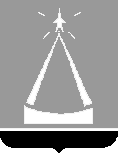 ГЛАВА ГОРОДА ЛЫТКАРИНОМОСКОВСКОЙ ОБЛАСТИПОСТАНОВЛЕНИЕ25.10.2016   № 716-пг.ЛыткариноО внесении изменений в муниципальную программу «Предпринимательство города Лыткарино» на 2015-2019 годыВ соответствии с письмом Министерства потребительского рынка и услуг Московской области от 22.09.2016 № 17Исх-5180/17.01.01, и   письмом Комитета по конкурентной политике Московской области от 14.10.2016 № 28Исх-4068/16-9, Положением о муниципальных программах города Лыткарино, утвержденным постановлением Главы города Лыткарино от 12.09.2013 № 665-п, постановляю:Внести изменения в муниципальную программу «Предпринимательство города Лыткарино» на 2015-2019 годы, утвержденную   постановлением   Главы   города   Лыткарино   14.10.2014 № 810-п  (прилагаются).Начальнику отдела экономики и перспективного развития Администрации города Лыткарино (Демидова О.Н.) обеспечить опубликование настоящего постановления в установленном порядке и размещение на официальном сайте города Лыткарино в сети «Интернет».3.     Контроль за исполнением настоящего постановления возложить на   заместителя    Главы   Администрации города – управляющего делами Администрации г.Лыткарино Дьячкова С.В.Е.В. Серёгин  Приложение к постановлению Главы города Лыткарино от 25.10.2016 № 716-п Изменения в муниципальную программу «Предпринимательство города Лыткарино» на 2015-2019 годыВ разделе «Планируемые результаты реализации муниципальной программы «Предпринимательство города Лыткарино» на 2015-2019 годы подпрограмму I «Развитие потребительского рынка и услуг на территории Московской области»» изложить в следующей редакции:В разделе «Планируемые результаты реализации муниципальной программы «Предпринимательство города Лыткарино» на 2015-2019 годы подпрограмму IV «Развитие конкуренции» изложить в следующей редакции:Подпрограмма I «Развитие потребительского рынка и услуг на территории Московской области»Подпрограмма I «Развитие потребительского рынка и услуг на территории Московской области»Подпрограмма I «Развитие потребительского рынка и услуг на территории Московской области»Подпрограмма I «Развитие потребительского рынка и услуг на территории Московской области»Подпрограмма I «Развитие потребительского рынка и услуг на территории Московской области»Подпрограмма I «Развитие потребительского рынка и услуг на территории Московской области»Подпрограмма I «Развитие потребительского рынка и услуг на территории Московской области»Подпрограмма I «Развитие потребительского рынка и услуг на территории Московской области»Подпрограмма I «Развитие потребительского рынка и услуг на территории Московской области»Подпрограмма I «Развитие потребительского рынка и услуг на территории Московской области»Подпрограмма I «Развитие потребительского рынка и услуг на территории Московской области»Подпрограмма I «Развитие потребительского рынка и услуг на территории Московской области»1.Развитие инфраструктуры потребительского рынка и услуг927 050,0Обеспеченность населения площадью торговых объектовм²/1000 чел.599,8633,9642,9644,9800,01000,01.Развитие инфраструктуры потребительского рынка и услуг927 050,0Прирост торговых площадей с использованием внебюджетных инвестицийтыс. кв. м.34,701,81,710,40,40,41.Развитие инфраструктуры потребительского рынка и услуг927 050,0Объем платных бытовых услуг населениютыс.руб4624052390598306873072510768611.Развитие инфраструктуры потребительского рынка и услуг927 050,0Темп роста платных бытовых услуг населениюпроцент101,0103,0104,0105,0105,5106,01.Развитие инфраструктуры потребительского рынка и услуг927 050,0Оборот розничной торговлимлн. руб.7357,08319,09405,210651,512070,013680,01.Развитие инфраструктуры потребительского рынка и услуг927 050,0Темп роста оборота розничной торговлипроцент100,0113,1113,1113,3113,3113,31.Развитие инфраструктуры потребительского рынка и услуг927 050,0Обеспеченность населения бытовыми услугамираб.мест/ 1000 жит.14,314,514,614,714,814,91.Развитие инфраструктуры потребительского рынка и услуг927 050,0Обеспеченность населения услугами общественного питанияпосад. мест/1000 жит.31,132,934,736,638,340,11.Развитие инфраструктуры потребительского рынка и услуг927 050,0Доля ликвидированных нестационарных объектов, несоответствующих требованиям законодательства, от общего количества выявленных несанкционированныхпроцент501001001001001001.Развитие инфраструктуры потребительского рынка и услуг927 050,0Доля ликвидированных розничных рынков, несоответствующих требованиям законодательства, от общего количества выявленных несанкционированныхпроцент0100----1.Развитие инфраструктуры потребительского рынка и услуг927 050,0Количество проведенных ярмарок на одно место, включенное в сводный перечень мест для проведения ярмарокед.1344441.Развитие инфраструктуры потребительского рынка и услуг927 050,0Инвестиции в основной капитал в отраслях торговли и бытовых услуг, в том числе в услуги бань по программе «Сто бань Подмосковья»  тыс.руб.8466,49300,010230,071300,012350,013580,01.Развитие инфраструктуры потребительского рынка и услуг927 050,0Количество введенных объектов сети социально-бытовых комплексов «Дом быта»ед.0000101.Развитие инфраструктуры потребительского рынка и услуг927 050,0Количество введенных объектов по продаже отечественной сельхозпродукции «Подмосковный фермер»ед.0000101.Развитие инфраструктуры потребительского рынка и услуг927 050,0Количество введенных банных объектов по программе «100 бань Подмосковья»шт.0001001.Развитие инфраструктуры потребительского рынка и услуг927 050,0Количество организованных мест мобильной торговли «Корзинка»ед.0000102.Развитие похоронного дела в Московской области41 962,40Доля кладбищ, соответствующих требованиям порядка деятельности общественных кладбищ и крематориев на территории Московской областипроцент50501001001001002.Развитие похоронного дела в Московской области41 962,40Отклонение от норматива расходов на содержание мест захороненийпроцент41210000Подпрограмма IV «Развитие конкуренции»Подпрограмма IV «Развитие конкуренции»Подпрограмма IV «Развитие конкуренции»Подпрограмма IV «Развитие конкуренции»Подпрограмма IV «Развитие конкуренции»Подпрограмма IV «Развитие конкуренции»Подпрограмма IV «Развитие конкуренции»Подпрограмма IV «Развитие конкуренции»Подпрограмма IV «Развитие конкуренции»Подпрограмма IV «Развитие конкуренции»Подпрограмма IV «Развитие конкуренции»Подпрограмма IV «Развитие конкуренции»1.Развитие сферы муниципальных закупок и внедрение Стандарта развития конкуренции на территории города Лыткарино--1.Доля обоснованных, частично обоснованных жалоб в Федеральную антимонопольную службу (ФАС России) (от общего количества опубликованных торгов)процент5,71,51,21,21,21,21.Развитие сферы муниципальных закупок и внедрение Стандарта развития конкуренции на территории города Лыткарино--2.Доля несостоявшихся торгов от общего количества объявленных торговпроцент2824201816161.Развитие сферы муниципальных закупок и внедрение Стандарта развития конкуренции на территории города Лыткарино--3.Среднее  количество участников на торгахКоличество участников в одной процедуре1,744,24,34,44,41.Развитие сферы муниципальных закупок и внедрение Стандарта развития конкуренции на территории города Лыткарино--4.Количество реализованных требований Стандарта развития конкуренции в Московской областиединица56771.Развитие сферы муниципальных закупок и внедрение Стандарта развития конкуренции на территории города Лыткарино--5.Доля общей экономии денежных средств от общей суммы объявленных торговпроцент7,87,891011111.Развитие сферы муниципальных закупок и внедрение Стандарта развития конкуренции на территории города Лыткарино--6. Доля закупок среди субъектов малого предпринимательства, социально ориентированных некоммерческих организаций, осуществляемых в соответствии с Федеральным законом № 44-ФЗпроцент151520252525